SBĚR PAPÍRU V MATEŘSKÉ ŠKOLESběr papíru za pomoci  firmy KOVOŠROT GROUP CZ a.s.Sběrové dny: 22.10. – 2. 11. 2018Místo k odkládání starého sběrového papíru je za hospodářskou budovou, za kuchyní MŠ.Prosíme Vás, abyste papír roztřídili na noviny, časopisy, karton a směsný papír.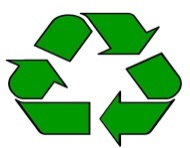 Děkujeme, že pomáháte! 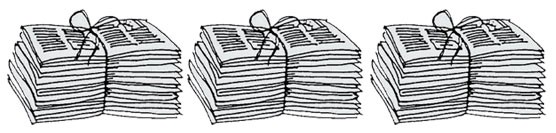 